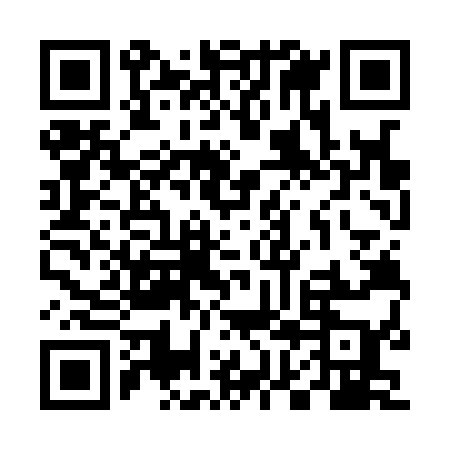 Ramadan times for Siimusaare, EstoniaMon 11 Mar 2024 - Wed 10 Apr 2024High Latitude Method: Angle Based RulePrayer Calculation Method: Muslim World LeagueAsar Calculation Method: HanafiPrayer times provided by https://www.salahtimes.comDateDayFajrSuhurSunriseDhuhrAsrIftarMaghribIsha11Mon4:284:286:4212:264:056:106:108:1612Tue4:254:256:3912:254:076:126:128:1913Wed4:224:226:3712:254:096:156:158:2114Thu4:184:186:3412:254:116:176:178:2415Fri4:154:156:3112:244:126:196:198:2716Sat4:124:126:2812:244:146:226:228:2917Sun4:094:096:2512:244:166:246:248:3218Mon4:054:056:2212:244:186:266:268:3519Tue4:024:026:1912:234:206:286:288:3820Wed3:583:586:1712:234:226:316:318:4121Thu3:553:556:1412:234:236:336:338:4322Fri3:513:516:1112:224:256:356:358:4623Sat3:483:486:0812:224:276:386:388:4924Sun3:443:446:0512:224:296:406:408:5225Mon3:403:406:0212:224:316:426:428:5526Tue3:373:375:5912:214:326:446:448:5827Wed3:333:335:5612:214:346:476:479:0128Thu3:293:295:5412:214:366:496:499:0429Fri3:253:255:5112:204:386:516:519:0730Sat3:213:215:4812:204:396:536:539:1131Sun4:174:176:451:205:417:567:5610:141Mon4:134:136:421:195:437:587:5810:172Tue4:094:096:391:195:448:008:0010:213Wed4:054:056:361:195:468:038:0310:244Thu4:014:016:341:195:488:058:0510:285Fri3:563:566:311:185:498:078:0710:316Sat3:523:526:281:185:518:098:0910:357Sun3:473:476:251:185:528:128:1210:398Mon3:433:436:221:175:548:148:1410:429Tue3:383:386:191:175:568:168:1610:4610Wed3:333:336:171:175:578:188:1810:50